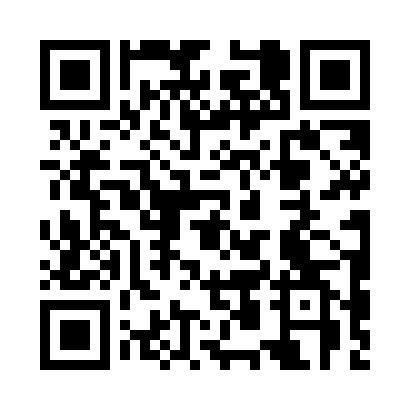 Prayer times for Bethune Bush, Ontario, CanadaWed 1 May 2024 - Fri 31 May 2024High Latitude Method: Angle Based RulePrayer Calculation Method: Islamic Society of North AmericaAsar Calculation Method: HanafiPrayer times provided by https://www.salahtimes.comDateDayFajrSunriseDhuhrAsrMaghribIsha1Wed4:155:4912:585:588:079:422Thu4:135:4812:585:598:099:443Fri4:115:4612:586:008:109:464Sat4:095:4512:586:018:119:485Sun4:075:4412:586:018:129:496Mon4:055:4212:586:028:149:517Tue4:035:4112:586:038:159:538Wed4:015:4012:576:048:169:559Thu3:595:3812:576:048:179:5610Fri3:585:3712:576:058:189:5811Sat3:565:3612:576:068:2010:0012Sun3:545:3512:576:068:2110:0213Mon3:525:3312:576:078:2210:0314Tue3:505:3212:576:088:2310:0515Wed3:495:3112:576:088:2410:0716Thu3:475:3012:576:098:2510:0917Fri3:455:2912:576:108:2610:1018Sat3:445:2812:576:108:2810:1219Sun3:425:2712:586:118:2910:1420Mon3:415:2612:586:128:3010:1521Tue3:395:2512:586:128:3110:1722Wed3:385:2412:586:138:3210:1923Thu3:365:2312:586:148:3310:2024Fri3:355:2212:586:148:3410:2225Sat3:335:2212:586:158:3510:2326Sun3:325:2112:586:158:3610:2527Mon3:315:2012:586:168:3710:2628Tue3:305:1912:586:178:3810:2829Wed3:285:1912:596:178:3910:2930Thu3:275:1812:596:188:4010:3131Fri3:265:1812:596:188:4010:32